OBEC Tomice Vás informuje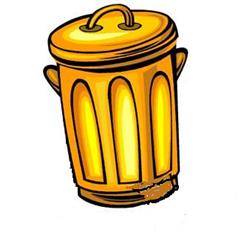 Ve středu dne 12.1.2022od 16 00  - 18 00 hod.se budou prodávat známky –             poplatky za popelnice na rok 2022                                                39 svozů - 120L –  1 000,- 	26 svozů - 120L – 700,- 		13 svozů - 120L – 350,-39 svozů - 240L –  2 000,- 	26 svozů - 240L – 1 400,- 	Na Obecním úřadě – Tomice čp. 32V případě zájmu o domluvení jiného data pro úhradu prosím volejte na 608 279 091 nebo 728 376 701